UNIVERSIDAD GUADALAJARA LAMARCAMPUS VALLARTA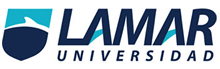 MEDICINA BASADA EN EVIDENCIAPROFESOR: DR. KARIM DORAN MAYAGOITAALUMNO: ALAN ULISES BELYTRAN PELAYO8ºA LME 3614ACTIVIDAD 1 2º PARCIALNO SE PUEDE RALIZAR LA ACTIVIDAD POR FALTA DE DATOS Y DE INDICACIONES DE QUE ES LO QUE DEBEMOS REALIZAR 